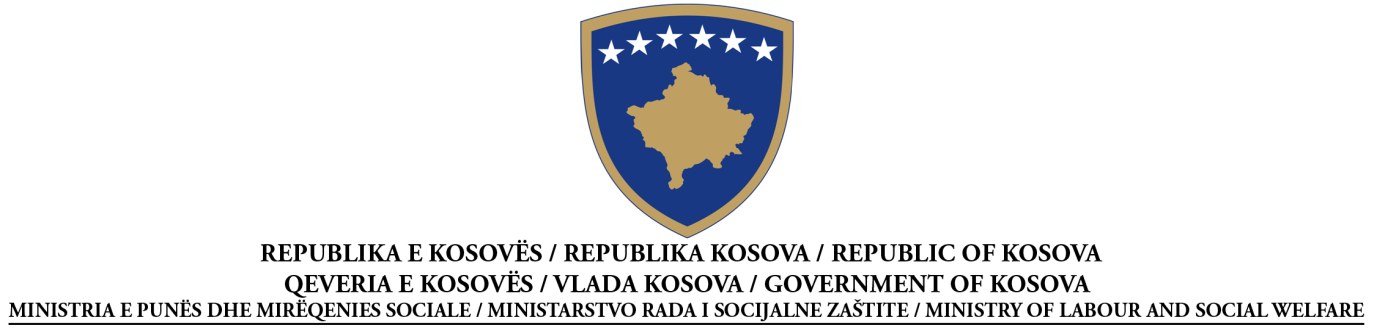 OBAVEŠTENJE O DODELI UGOVORAUslugePonuda CenaPrema Članu 41 Zakona Br. 04/L-042 o Javnoj Nabavci na KosovuDatum pripreme obaveštenja:  22.10.2015Ovo obaveštenje je pripremljeno na JEZICIMA:DEO I: UGOVORNI AUTORITETI.1) IME I ADRESA UGOVORNOG AUTORITETA (UA)The Ugovorni autoritet kupuje u ime drugih ugovornih autoritetaDEO II: PREDMET UGOVORAII.1) OPISDEO III: POSTUPAKIII.1) VRSTA POSTUPKA    Ponuda Cena III.2) KRITERIJUM ZA DODELUIII.3) ADMINISTRATIVNE INFORMACIJEDEO IV: DODELA UGOVORADEO V: ODGOVARAJUĆE INFORMACIJEV.1) ŽALBEV.1.1) ADRESA TELA ZA RAZMATRANJE NABAVKI (TRN)V.2) DODATNE  INFORMACIJE	Br Nabavke20915028236 AlbanskiSrpskiSlužbeno ime: Ministarstvo Rada i Socijalne ZaštiteSlužbeno ime: Ministarstvo Rada i Socijalne ZaštiteSlužbeno ime: Ministarstvo Rada i Socijalne ZaštiteSlužbeno ime: Ministarstvo Rada i Socijalne ZaštitePoštanska adresa: Ul.  “UÇK”, Br. 1Poštanska adresa: Ul.  “UÇK”, Br. 1Poštanska adresa: Ul.  “UÇK”, Br. 1Poštanska adresa: Ul.  “UÇK”, Br. 1Grad:  PrištinaPoštanski kod: 10 000Poštanski kod: 10 000Zemlja: PrištinaKontakt: Feti   Ibishi,  Minavere GërguriKontakt: Feti   Ibishi,  Minavere GërguriTelefon: 038 212 895Telefon: 038 212 895Email: Minavere.gerguri@rks-gov.netEmail: Minavere.gerguri@rks-gov.netFaks: 038 212 895Faks: 038 212 895Internet adresa (ako se primenjuje):Internet adresa (ako se primenjuje):http://mpms.rks-gov.nethttp://mpms.rks-gov.netDaNeII.1.1) Naslov ugovora koji je dodelio ugovorni autoritet:“Informativna kampanja o finansiranje projekata Aktivnih Mera Tržišta Rada(AMTR)  i DonatorimaII.1.1) Naslov ugovora koji je dodelio ugovorni autoritet:“Informativna kampanja o finansiranje projekata Aktivnih Mera Tržišta Rada(AMTR)  i DonatorimaII.1.1) Naslov ugovora koji je dodelio ugovorni autoritet:“Informativna kampanja o finansiranje projekata Aktivnih Mera Tržišta Rada(AMTR)  i DonatorimaII.1.2)  Vrsta ugovora i lokacija radova, mesto isporuke ili izvršavanja II.1.2)  Vrsta ugovora i lokacija radova, mesto isporuke ili izvršavanja II.1.2)  Vrsta ugovora i lokacija radova, mesto isporuke ili izvršavanja    Rad       Snabdevanje    Usluge IzvršenjeProjekat i izvršenje Ostvarivanje, bilo kojim sredstvima, posla, odgovarajući  na uslove   KupovinaFinansijski zakup (lizing) Zakup Kupovina na kredit Njihovo kombiniranjeGlavna tačka ili lokacija radova___________________________________ _______________Glavno mesto isporukeGlavno mesto izvršavanjaMRSZ II.1.4) Kratak opis predmeta ugovora“Informativna kampanja o finansiranje projekata Aktivnih Mera Tržišta Rada(AMTR)  i DonatorimaII.1.4) Kratak opis predmeta ugovora“Informativna kampanja o finansiranje projekata Aktivnih Mera Tržišta Rada(AMTR)  i DonatorimaII.1.4) Kratak opis predmeta ugovora“Informativna kampanja o finansiranje projekata Aktivnih Mera Tržišta Rada(AMTR)  i DonatorimaII.1.5) Klasifikacija po zajedničkom rečniku nabavki (ZRN):⁭80.0⁭0⁭.0⁭0⁭0.⁭0⁭-4II.1.5) Klasifikacija po zajedničkom rečniku nabavki (ZRN):⁭80.0⁭0⁭.0⁭0⁭0.⁭0⁭-4II.1.5) Klasifikacija po zajedničkom rečniku nabavki (ZRN):⁭80.0⁭0⁭.0⁭0⁭0.⁭0⁭-4   Najniža cenaIII.3.1) Prethodne publikacije koje se tiču istog ugovoraPredhodno Obaveštenje o Ugovoru: NE ______________________________________Obaveštenje o Ugovoru: NE ___________________________________Ostale publikacije (po potrebi):  _________________IV.1) Datum dodele ugovora; 22/10/2015IV.1) Datum dodele ugovora; 22/10/2015IV.1) Datum dodele ugovora; 22/10/2015IV.1) Datum dodele ugovora; 22/10/2015IV.2) Planiran datum potpisivanja ugovora: 27/10/2015IV.2) Planiran datum potpisivanja ugovora: 27/10/2015IV.2) Planiran datum potpisivanja ugovora: 27/10/2015IV.2) Planiran datum potpisivanja ugovora: 27/10/2015IV.3) Broj promljenih tendera 3IV.3) Broj promljenih tendera 3IV.3) Broj promljenih tendera 3IV.3) Broj promljenih tendera 3IV.4) Ime i adresa ekonomskog operatera kome je dodeljen ugovorIV.4) Ime i adresa ekonomskog operatera kome je dodeljen ugovorIV.4) Ime i adresa ekonomskog operatera kome je dodeljen ugovorIV.4) Ime i adresa ekonomskog operatera kome je dodeljen ugovorSlužbeno ime:  N.SH " Negativ Film"Službeno ime:  N.SH " Negativ Film"Službeno ime:  N.SH " Negativ Film"Službeno ime:  N.SH " Negativ Film"Službeno ime:  N.SH " Negativ Film"Službeno ime:  N.SH " Negativ Film"Poštanska adresa :  Zija Prishtina nr.11, PrištinaPoštanska adresa :  Zija Prishtina nr.11, PrištinaPoštanska adresa :  Zija Prishtina nr.11, PrištinaPoštanska adresa :  Zija Prishtina nr.11, PrištinaPoštanska adresa :  Zija Prishtina nr.11, PrištinaPoštanska adresa :  Zija Prishtina nr.11, PrištinaGrad:  PrištinaGrad:  PrištinaPoštanski kod : 10000Poštanski kod : 10000Zemlja: Priština Zemlja: Priština URL (ako se primenjuje): “[ubaci veb]”URL (ako se primenjuje): “[ubaci veb]”URL (ako se primenjuje): “[ubaci veb]”URL (ako se primenjuje): “[ubaci veb]”URL (ako se primenjuje): “[ubaci veb]”URL (ako se primenjuje): “[ubaci veb]”Kontakt: Bekim QyqallaKontakt: Bekim QyqallaKontakt: Bekim QyqallaEmail: filmnegativ@gmail.comEmail: filmnegativ@gmail.comEmail: filmnegativ@gmail.comTelefon: Telefon: Telefon: Faks: “[ubaci faks EO]”Faks: “[ubaci faks EO]”Faks: “[ubaci faks EO]”IV.5) Informacije o vrednosti ugovoraUkupna konačna vrednost ugovora:  7,500.00€Odgovarajući tender sa najnižom cenom:  7,500.00€Odgovarajući tender sa najvišom cenom: 7,850.00€IV.6) Ugovor će verovatno biti dat na podizvođenje          Svaka zainteresovana strana može da uloži žalbu Telu za Razmatranje Nabavke, po odredbama Dela IX  Zakona br. 04/L-042 o javnim nabavkama na Kosovu.Službeno ime: Telo za Razmatranje NabavkeSlužbeno ime: Telo za Razmatranje NabavkeSlužbeno ime: Telo za Razmatranje NabavkeAdresa TRN:  Ul.GaribaldiAdresa TRN:  Ul.GaribaldiAdresa TRN:  Ul.GaribaldiGrad: PrištinaGrad: PrištinaPoštanski kod: 10 000Elektronska adresa (po potrebi):Elektronska adresa (po potrebi):Elektronska adresa (po potrebi):Lice za kontakt:E-mail:E-mail:Telefon:Faks:Faks: